D O D A T E K Č. 1ke smlouvě o dílo Servis vozidel Mercedes Benz
ze dne 13.10.2023Článek 1Smluvní stranyOsoba pověřená jednat jménem zhotovitele ve věcech smluvních:(dále jen „Objednatel“)azapsán v obchodním rejstříku u Krajského soudu v Brně, spisová značka B 716 Osoba pověřená jednat jménem poskytovatele ve věcechSmluvních:(dále jen „Poskytovatel“)(společně také jako „Smluvní strany“ nebo jednotlivě „Smluvní strana“)Článek 2Změna smluvních podmínekSmluvní strany se vzájemně dohodly na změně stávající smlouvy o dílo, číslo objednatele ZMR-SL-81- 2023 a číslo zhotovitele SM202310016, ze dne 13.10.2023, spočívající ve změně ceny servisních prací a tím ve stanovení konečné ceny díla na základě těchto skutečně provedených servisních prací tak, jak je ujednáno v příloze č. 1, která je nedílnou součástí tohoto dodatku.Celková cena díla dle Článku 3 odst. 3.1. stávající smlouvy je ve znění tohoto dodatku stanovena následovně:Cena díla dle smlouvy o dílo bez DPHNavýšení ceny servisu dle přílohy č. 1Nově sjednaná cena dle Dodatku č. 1 bez DPH DPH 21 %Nově sjednaná cena dle Dodatku č. 1 včetně DPHČlánek 3Ostatní ujednání3.1. Ostatní ustanovení shora citované smlouvy nedotčené Dodatkem č. 1 se nemění a zůstávají v platnosti.Dodatek č. 1 je nedílnou součástí smlouvy v aktuálním znění.Dodatek č. 1 je vyhotoven v elektronické podobě, přičemž obě smluvní strany obdrží jeho elektronický originál.Dodatek č. 1 je platný dnem připojení platného uznávaného elektronického podpisu dle zákona č. 297/2016 Sb., o službách vytvářejících důvěru pro elektronické transakce, ve znění pozdějších předpisů, do tohoto dodatku a jeho jednotlivých příloh, nejsou-li součástí jediného elektronického dokumentu (tj. do všech samostatných souborů tvořících v souhrnu dodatek), a to oběma smluvními stranami.Dodatek č. 1 je účinný dnem jeho uveřejnění v registru smluv.Dodatek č. 1 podléhá zveřejnění dle zákona č. 340/2015 Sb. o zvláštních podmínkách účinnosti některých smluv, uveřejňování těchto smluv a o registru smluv (zákon o registru smluv), v platném a účinném znění.Smluvní strany se dohodly, že zákonnou povinnost dle § 5 odst. 2 zákona č. 340/2015 Sb., o zvláštních podmínkách účinnosti některých smluv, uveřejňování těchto smluv a o registru smluv (zákon o registru smluv) zajistí objednatel.Obě smluvní strany potvrzují autentičnost tohoto dodatku a prohlašují, že si jej přečetly, s jeho obsahem souhlasí, že Dodatek č. 1 byl sepsán na základě pravdivých údajů, z jejich pravé a svobodné vůle a nebyl uzavřen v tísni za jednostranně nevýhodných podmínek.Nedílnou součástí tohoto dodatku jsou následující přílohy:Příloha č. 1 - rozpočet servisních pracíNA DŮKAZ SVÉHO SOUHLASU S OBSAHEM TOHOTO DODATKU K NĚMU SMLUVNÍ STRANY PŘIPOJILY SVÉ UZNÁVANÉ ELEKTRONICKÉ PODPISY DLE ZÁKONA Č. 297/2016 SB., O SLUŽBÁCH VYTVÁŘEJÍCÍCH DŮVĚRU PRO ELEKTRONICKÉ TRANSAKCE, VE ZNĚNÍ POZDĚJŠÍCH PŘEDPISŮ.V Jihlavě dne:	V Jihlavě dne:	Ing. Radovan Necid, ředitel organizace Krajská správa a údržba silnic Vysočiny, příspěvková organizaceKSÚS VYSOČINA - ROZPIS ÚDRŽBY 2023Příloha č. 1 - rozpočet servisních prací123456789101112131415161718191 417 987,37 Kč1 418 954,15 Kč966,78 Kč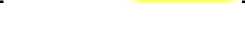 Objednatel:Krajská správa a údržba silnic Vysočiny, příspěvková organizacese sídlem:Kosovská 1122/16, 58601 Jihlavazastoupený:Ing. Radovanem Necidem, ředitelem organizaceIČO:00090450DIČ:CZ00090450Zřizovatel:Kraj VysočinaPoskytovatel:ICOM transport a.s.se sídlem:Jiráskova 1424/78, 587 32 Jihlavazastoupený:Kateřinou Kratochvílovou, předsedkyní představenstva Zdeňkem Kratochvílem, místopředsedou představenstvaIČO:46346040DIČ:CZ46346040Údaje z vozidlaÚdaje z vozidlaÚdaje z vozidlaÚdaje z vozidlaÚdaje z vozidlaÚdaje z vozidlaÚdaje z vozidlaÚdaje z vozidlaÚdaje z vozidlaÚdaje z vozidlaÚdaje z vozidlaVozidloRZStav KmStav Mthčasovámotorpřevodovkarozdělovacívzduchovýfiltr pevnýchpřednízadníbrzdybrzdybrzdyOkresStanovištěTermín a místoCena servisu bez DPHcena servisu bez DPHRozdíl8_20238_2023údržbamotorpřevodovkapřevodovkafiltrčásticnápravanáprava 1náprava 1náprava 2náprava 3vozidlaservisudle kalkulacefakturačníMercedes Benz Arocs6J2 310746 2882 071O6 -O3 -02 -02 -02 -01 - dle02 -02 -01 -01 -XHavlíčkůvHavlíčkůvHB70 424,67 Kč73 600,09 KčMercedes Benz Arocs6J2 310746 2882 0716.9.2023,6.9.2023,5.9.2027,5.9.2027,1.9.2023,01 - dle1.9.2023,1.9.2023,1.4.2024,1.4.2024,XHavlíčkůvHavlíčkůvHBJI 18.10.2370 424,67 Kč73 600,09 Kč4x46.9.2023,6.9.2023,5.9.2027,5.9.2027,1.9.2023,údržbového listu1.9.2023,1.9.2023,1.4.2024,1.4.2024,BrodBrodJI 18.10.2370 424,67 Kč73 600,09 Kč4x4810 km830 km28000 km28000 km660 kmúdržbového listu660 km660 km5100 km5100 kmBrodBrod3 175,42 KčO6 -O3 -02 -02 -02 -02 -02 -01 -01 -Mercedes Benz ArocsO6 -O3 -02 -02 -02 -01 - dle02 -02 -01 -01 -Havlíčkův4x46J2 312935 1462 5266.9.2023,6.9.2023,5.9.2027,5.9.2027,1.9.2023,údržbového listu1.9.2023,1.9.2023,28.9.2030,12.9.2033,XBrodLedeč n. S.HBHU 18.10.23 13:0070 424,67 Kč68 567,29 Kč4x4410 km420 km28000 km28000 km330 kmúdržbového listu330 km330 km40 000 km56 000 kmBrod-1 857,38 KčO7 -O3 -02 -02 -03 -02 -03 -01 -02-02-Mercedes Benz ArocsO7 -O3 -02 -02 -03 -01 - dle02 -03 -01 -02-02-Havlíčkův6x66J2 312696 3413 7066.9.2023,10.9.2023,5.9.2027,5.9.2027,31.8.2023,údržbového listu31.8.2023,31.8.2023,18.2.2033,5.6.2029,20.11.2028,BrodChotěbořCHHU 18.10.23 13:0075 555,00 Kč68 599,08 Kč6x6830 km1000 km58000 km58000 km700 kmúdržbového listu700 km700 km140000 km87000km79000kmBrod-6 955,92 KčO6 -O3 -02 -02 -02 -02 -02 -01 -02-02-Mercedes Benz ArocsO6 -O3 -02 -02 -02 -01 - dle02 -02 -01 -02-02-Havlíčkův6x66J2 312481 2362 9326.9.2023,30.8.2023,5.9.2027,5.9.2027,31.8.2023,údržbového listu31.8.2023,31.8.2023,6.9.2029,20.6.2026,20.6.2026,BrodChotěbořCHHU 18.10.23 13:0075 555,00 Kč74 480,48 Kč6x6460 km350 km32000 km32000 km520 kmúdržbového listu520 km520 km83000 km48000km48000kmBrod-1 074,52 KčO6 -O3 -02-02-02 -02 -02 -02-02-02-Mercedes Benz ArocsO6 -O3 -02-02-02 -01 - dle02 -02 -02-02-02-6x66J7 658484 3013 4505.9.2023,3.9.2023,4.9.2027,4.9.2027,4.9.2023,údržbového listu4.9.2023,4.9.2023,25.6.2029,20.6.2026,20.6.2026,JihlavaTelčJIJI 18.10.2375 555,00 Kč73 729,96 Kč6x61000 km1000 km57000 km57.000 km11.00 kmúdržbového listu1100 km1100 km98000km48000km48000km-1 825,04 KčMercedes Benz Arocs0603-02-02-02-01 - dle02-02-02-02-02 -6x66J2 312096.6143.2605.9.2023,2.9.20234.9.20274.9.20277.9.2023údržbového listu7.9.20237.9.20232.3.202712.3.20247.9.2024JihlavaJihlavaJIJI 18.10.2375 555,00 Kč75 001,48 Kč6x61000 km900 km76.000 km76.000 km1.300 kmúdržbového listu1.300 km1.300 km58.000 km10.000 km19.000 km-553,52 KčO6 -O3 -02 -02 -02 -02 -02 -02 -02 -02 -Mercedes Benz ArocsO6 -O3 -02 -02 -02 -01 - dle02 -02 -02 -02 -02 -6x66J2 312389 2123 5157.9.2023,2.9.2023,6.9.2027,6.9.2027,7.9.2023,údržbového listu7.9.2023,7.9.2023,12.9.2029,10.6.2028,15.8.2026,JihlavaBystřice n.P.ZRJI 19.10.2375 555,00 Kč74 060,04 Kč6x6740km570 km48000km48000km980 kmúdržbového listu980km980km91000km72000km44000km-1 494,96 KčO6 -O3 -02 -02 -02 -02 -02 -02 -02 -Mercedes Benz ArocsO6 -O3 -02 -02 -02 -01 - dle02 -02 -02 -02 -4x46J2 311260 9532 4188.9.2023,13.9.2023,7.9.2027,7.9.2027,2.9.2023,údržbového listu2.9.2023,2.9.2023,8.8.2027,31.8.2026,XPelhřimovPelhřimovPEHU 19.10.23 13:0070 424,67 Kč73 600,09 Kč4x4660 km750 km42000 km42000 km500 kmúdržbového listu670 km500 km37000km32000km3 175,42 KčO6 -O3 -02 -02 -02 -02 -02 -01 -01 -Mercedes Benz ArocsO6 -O3 -02 -02 -02 -01 - dle02 -02 -01 -01 -4x46J2 312859 4513 7968.9.2023,13.9.2023,7.9.2027,7.9.2027,2.9.2023,údržbového listu2.9.2023,2.9.2023,17.7.2026,18.1.2028,XPelhřimovPelhřimovPEHU 19.10.23 13:0070 424,67 Kč68 567,29 Kč4x4640km750 km41000km41000km500 kmúdržbového listu520km520km29000 km44000 km-1 857,38 Kč06O3 -02 -02 -02 -02 -02 -01 -01 -Mercedes Benz Arocs06O3 -02 -02 -02 -01 - dle02 -02 -01 -01 -4x46J2 310841 2333 1955.9.2023,14.9.2023,7.9.2027,7.9.2027,3.9.2023,údržbového listu3.9.2023,3.9.2023,20.6.2029,4.6.2031,XPelhřimovHumpolecPEHU 19.10.23 13:0070 424,67 Kč68 567,29 Kč4x4420 km620 km31000 km31000 km420 kmúdržbového listu420km420km40000 km54000km-1 857,38 Kč06O3 -02 -02 -02 -02 -02 -01 -01 -01 -Mercedes Benz Arocs06O3 -02 -02 -02 -01 - dle02 -02 -01 -01 -01 -6x66J2 312295 9122 9939.9.2023,14.9.2023,8.9.2027,8.9.2027,3.9.2023,údržbového listu3.9.2023,3.9.2023,6.11.2029,16.10.2029,19.12.2031,PelhřimovHumpolecPEHU 20.10.23 13:0075 555,00 Kč74 060,04 Kč6x6970 km1200 km62000 km62000 km820 kmúdržbového listu820km820km100000 km100000 km130000 km-1 494,96 KčO6 -O3 -02 -02 -02 -02 -02 -01 -01 -Mercedes Benz ArocsO6 -O3 -02 -02 -02 -01 - dle02 -02 -01 -01 -4x46J2 310568 4084 0348.9.2023,14.9.2023,7.9.2027,7.9.2027,4.9.2023,údržbového listu4.9.2023,4.9.2023,18.1.2025,29.12.2028,XPelhřimovPacovPEHU 20.10.23 13:0070 424,67 Kč69 873,24 Kč4x4650 km1000 km40000 km40000 km710 kmúdržbového listu750 km710 km16000 km45000 km-551,43 Kč06-03-02-02-02-02-02-01-01-Mercedes Benz Arocs06-03-02-02-02-01 - dle02-02-01-01-4x46J2 310945.8311.88913.9.20237.9.202312.9.202712.9.202710.9.2023údržbového listu10.9.202310.9.202319.3.203120.9.2033XTřebíčNáměšť n. O.TRJI 23.10.2370 424,67 Kč67 886,92 Kč4x4720 km470 km35.000 km35.000 km540kmúdržbového listu600 km540 km59.000 lm78.000 km-2 537,75 Kč06-03-02-02-02-02-03-02-Mercedes Benz Arocs06-03-02-02-02-01 - dle02-03-02-4x46J2 310436.0752 94313.9.20237.9.202312.9.202712.9.202710.9.2023údržbového listu10.9.202310.9.202359.00011.1.2029XTřebíčTřebíčTRJI 23.10.2370 424,67 Kč69 220,92 Kč4x4500 km430 km26.000km26.000km410 kmúdržbového listu410 km410 km35.000 km-1 203,75 KčMercedes Benz Arocs 6x66J2 3125129.7874 3440720.9.2023037.9.20230212.9.20270212.9.202703 -10.9.20231.600 km01 - dleúdržbového listu04 -1.1.20240410.9.20230220.3.20250216.5.20240327.4.2024TřebíčTřebíčTRJI 19.10.2375 555,00 Kč74 195,88 KčMercedes Benz Arocs 6x61.900km14.200 km80.000km80.000 km03 -10.9.20231.600 km01 - dleúdržbového listu8.700 km1.60036.000 km17.000 km14.000 km-1 359,12 KčMercedes Benz ArocsO6 -O2 -02 -02 -02 -01 - dle02 -02 -01 -01 -Žďár nadMercedes Benz Arocs6J2 311561 0203 8647.9.2023,8.9.2023,7.9.2027,7.9.2027,9.9.2023,01 - dle9.9.2023,9.9.2023,28.9.2030,12.9.2033,XŽďár nadBystřice n.P.ZRJI 19.10.2338 876,00 Kč67 621,71 Kč4x47.9.2023,8.9.2023,7.9.2027,7.9.2027,9.9.2023,údržbového listu9.9.2023,9.9.2023,28.9.2030,12.9.2033,SázavouBystřice n.P.38 876,00 Kč67 621,71 Kč840 km970 km40000 km40000 km950 km950 km950 km40 000 km56 000 km28 745,71 KčMercedes Benz ArocsO6 -O3 -02 -02 -02 -01 - dle02 -02 -01 -01 - 24.11.Žďár nadŽďár nadMercedes Benz Arocs6J2 310652 3821 8847.9.20237.9.20236.9.200276.9.200279.9.202301 - dle9.9.20239.9.20236.5.20392038XŽďár nadŽďár nadZRJI 20.10.2370 424,67 Kč67 515,33 Kč4x46J2 310652 3821 8847.9.20237.9.20236.9.200276.9.200279.9.2023údržbového listu9.9.20239.9.20236.5.20392038XSázavouSázavouZRJI 20.10.2370 424,67 Kč67 515,33 Kč4x4850 km820 km45000 km45000 km720 kmúdržbového listu720 km720 km130000 km130000 kmSázavouSázavou-2 909,34 KčMercedes Benz ArocsO6 -O3 -02 -02 -02 -01 - dle02 -02 -01 -01 -Žďár nadŽďár nadMercedes Benz Arocs6J2 311658 6603 9627.9.20238.9.202306.09.202706.09.20278.9.202301 - dle8.9.20238.9.202328.11.202715.5.2031XŽďár nadŽďár nadZRJI 20.10.2370 424,67 Kč67 518,72 Kč4x4560 km600 km39000 km39000 km600 kmúdržbového listu650 km650 km4200 km76000 kmSázavouSázavou70 424,67 Kč67 518,72 Kč-2 905,95 Kč4x4560 km600 km39000 km39000 km600 kmúdržbového listu650 km650 km4200 km76000 kmSázavouSázavou-2 905,95 KčMercedes Benz ArocsO6 -O3 -02 -02 -02 -01 - dle02 -02 -01 -01 -Žďár nadMercedes Benz Arocs6J2 311452 5443 69612.9.2023,9.9.2023,11.9.2027,11.9.2027,11.9.2023,01 - dle11.9.2023,11.9.2023,28.11.203028.11.2030,XŽďár nadVelká BítešVMJI 24.10.2370 424,67 Kč68 092,11 Kč-2 332,56 Kč4x46J2 311452 5443 69612.9.2023,9.9.2023,11.9.2027,11.9.2027,11.9.2023,údržbového listu11.9.2023,11.9.2023,28.11.203028.11.2030,XSázavouVelká BítešVMJI 24.10.2370 424,67 Kč68 092,11 Kč-2 332,56 Kč4x4830 km780 km38000 km38000 km870 kmúdržbového listu870 km870 km, 65000 km65000 kmSázavou-2 332,56 KčMercedes Benz Arocs06 -03 -02 -02 -02 -01 - dle03 -02 -01 -01 -01 -Žďár nadMercedes Benz Arocs6J2 311765 8683 87411.9.2027,11.9.2027,11.9.2023,01 - dle11.9.2023,11.9.2023,8.10.2025,8.10.2025,4.12.2026,Žďár nadVelké MeziříčíVMJI 24.10.2375 555,00 Kč74 196,19 Kč-1 358,81 Kč6x66J2 311765 8683 87411.9.2027,11.9.2027,11.9.2023,údržbového listu11.9.2023,11.9.2023,8.10.2025,8.10.2025,4.12.2026,SázavouVelké MeziříčíVMJI 24.10.2375 555,00 Kč74 196,19 Kč-1 358,81 Kč6x646000 km46000 km1100 kmúdržbového listu1100 km1100 km24000 km24000 km36000 kmSázavou-1 358,81 Kč